招标项目技术、服务、政府采购合同内容条款及其他商务要求前提：本章中标注“*”的条款为本项目的实质性条款，投标人不满足的，将按照无效投标处理。一、 项目概述（一）项目概况：成都市血液中心拟采购文创品一批用于献血物资。为实现对献血者的致敬和关爱，表达对他们的真心感谢，从而达到他们对血液中心的满意度和对献血的一种自豪和荣耀，同时让他们能感受到更多的精神价值，受到尊重的目的。（二）标的名称及所属行业：*二、 商务要求1．交货期及地点:1.1 交货期：按照工作需要分批配送 1.2 交货地点: 成都市血液中心2．付款方法和条件： 2.1每批货物如期到达甲方指定地点并经甲方对该批货物最终验收合格，且甲方向财政部门申请资金并收到财政拨款后三十日内，甲方向乙方支付该批货物全部结算价款。2.2所有款项均以银行转账方式支付给乙方；甲方必须把货款支付给乙方公司账户，不得将货款支付给乙方经办人员或其他任何单位及个人，若乙方提供的账号错误的，由此造成的一切后果由乙方承担。2.3税务发票：甲方每次付款之前，乙方向甲方提供合法、有效的发票。否则，甲方有权暂停向乙方支付相应货物款项，且不承担任何违约责任，乙方不得因此停止合同义务的履行。三、售后服务1. 供应商需针对产品提供不少于1年的质保期，质保期内如产品发生质量问题，无条件退换（需在投标文件中单独提供承诺函）；2.售后服务响应时间：从验收合格之日起一年内供应商接到采购人通知后，须在1个小时内响应，3小时内派服务人员到达指定地点。如有工作实际需求，应能按照要求及时响应、调整。3.供应商需在投标文件中承诺中标后在成都市范围内设立售后服务机构及配置固定的售后服务人员（需提供承诺函及提供售后服务人员名单、联系方式）。4.提供针对本项目的其他售后服务承诺。四、技术、服务要求（一）项目具体需求★1.品类需求：本次需求均应以设计献血独有文创品为定位，纪念品规划分类组合，照顾各类人群、各种场景的不同需要。其中，食品应分为包装食品和生鲜食品，包装食品有效期半年以上，所有食品生产日期距提货期不能超出保质期的一半，生鲜食品应确保食用安全，为当日配送。献血纪念品、食品及宣传品的具体组合、品种规格及数量需求见附件。★2.包装需求：每位献血者需准备便携、经济、环保的外包装，应匹配实物尺寸进行整体规划和视觉设计。全部献血纪念品应归集于一个包装内，包装内放置感谢卡。食品包装为纸袋。★3.设计需求：为了持续提升献血服务品质，推出中心系列无偿献血文创纪念品。整体设计需结合中心最新视觉识别系统和不同的应用场景，从外包装到实物等进行整体策划和视觉设计，提高献血者对献血纪念品广泛的关注，树立中心统一的品牌形象，达到以纪念品食品及宣传品为载体传播成都无偿献血文化，让献血者获得尊重感、幸福感和专属感的献血体验的目的。3.1规划全年感谢献血者的主题宣传语，并应用于整体设计理念中。主题宣传语应要彰显献血行为的崇高意义和价值，具有号召性、辩识度、记忆度、粘合度。3.2不同应用场景需匹配不同的设计。应用场景包含但不限于建党100周年、春节、情人节、五一节、端午节、世界献血者日、大运会、国庆、中秋节、元旦等重要主题。    3.3需以吉祥物“闷墩儿”为原型，设计钥匙扣、文创摆件（手机支架），吸引献血者进行主动传播。（吉祥物“闷墩儿”）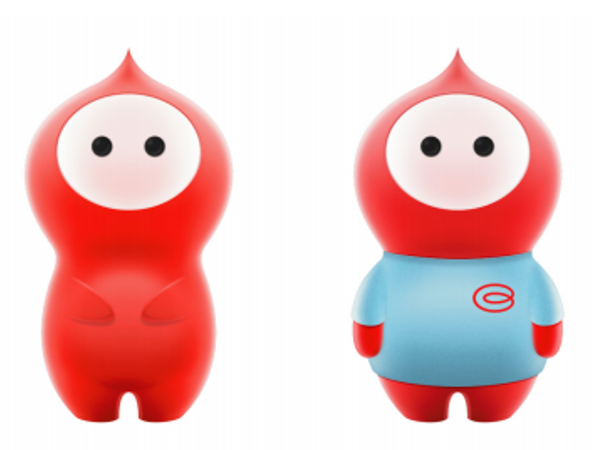 3.4需为献血者设计一张感谢卡片，文案需有温度、暖心真诚，通过情感驱动，让每位献血者都感受到独有的尊重。3.5食品尽量实现包装定制，打造献血者指定补给食品，提升宣传性和独特性。3.6为配合开展宣传，应为所有文创品设计线上宣传海报及专业文案，不低于10次。★4.配送要求：所有物品需根据中心库房货架尺寸要求进行装箱配送。其中，纪念品及食品需按照每位献血者一份进行独立包装，现场自助食品单独装箱配送，宣传品需单独装箱配送。配送时每个运输箱应充分考虑重量便于搬运。生鲜食品应从食品安全角度妥善考虑冷链等专业配送要求，新鲜蛋糕和时令水果需进行日配送。所有物品食品均按照实际工作需要提供并分批配送，配送地点：成都市血液中心。★5.专业团队：组建不少于6人的专项服务团队，包括项目负责人、执行负责、设计师、文案等人员，其中设计师应具有5年以上设计策划工作。有扎实的美术功底和设计能力，有较好的设计创意构思表现，有独到的创意视点与创新意识，对文创产品有较强理解和把握能力。★6.其它需求：评选时应提供设计稿，包括但不限于提供2组规划，规划1：手提纸袋+纸盒+感谢卡+咖啡杯+T恤；规划2：手提纸袋+纸盒+感谢卡+晴雨伞+吉祥物摆件。附件1 无偿献血纪念品食品组合需求附件2 无偿献血宣传品需求附件3 具体需求参数附件4 中心视觉识别系统* 附件1：无偿献血纪念品食品组合需求注：超过上述单价限价为无效投标。* 附件2：无偿献血宣传品需求	附件3：不同品类具体需求食品需求附件4：中心识别系统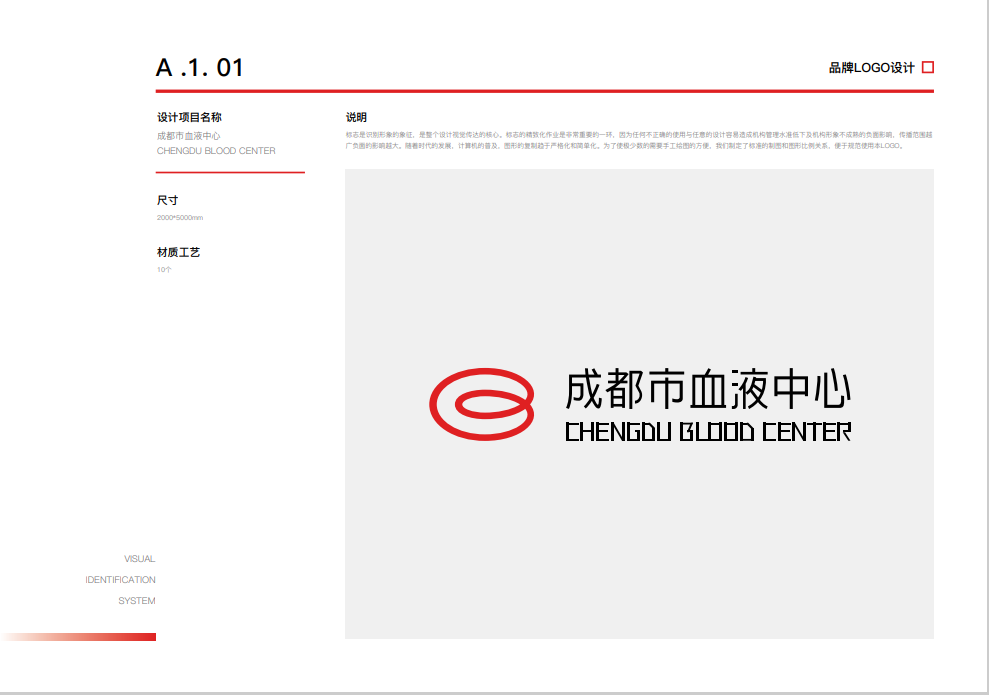 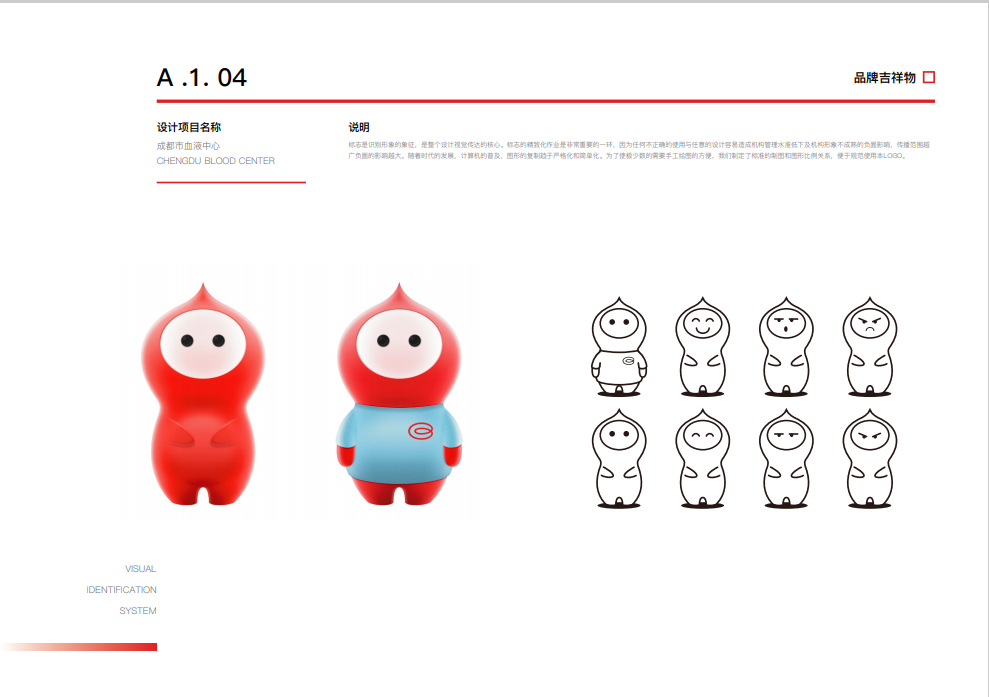 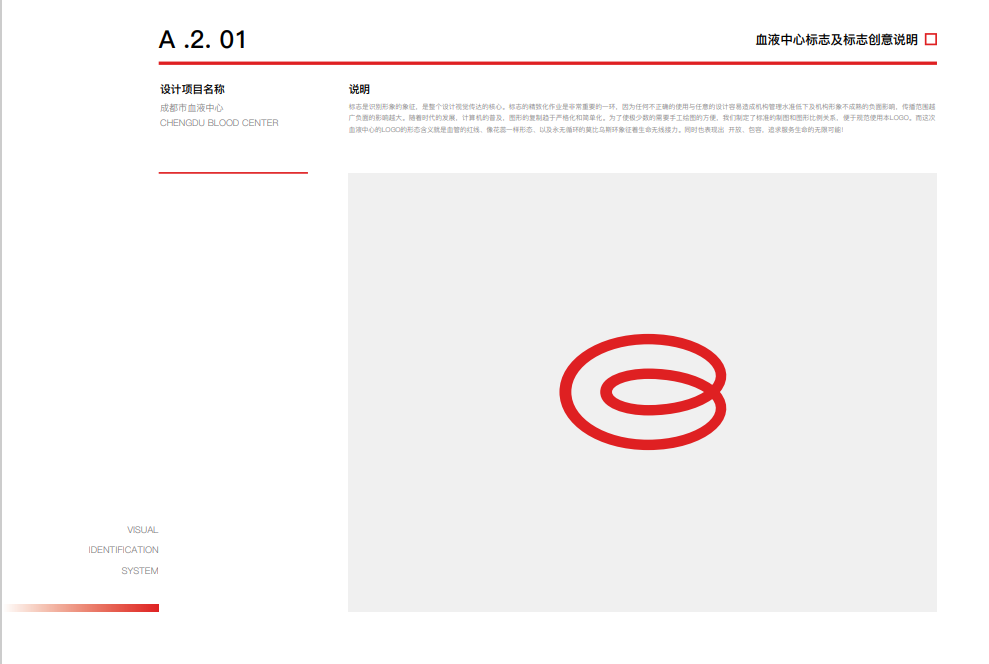 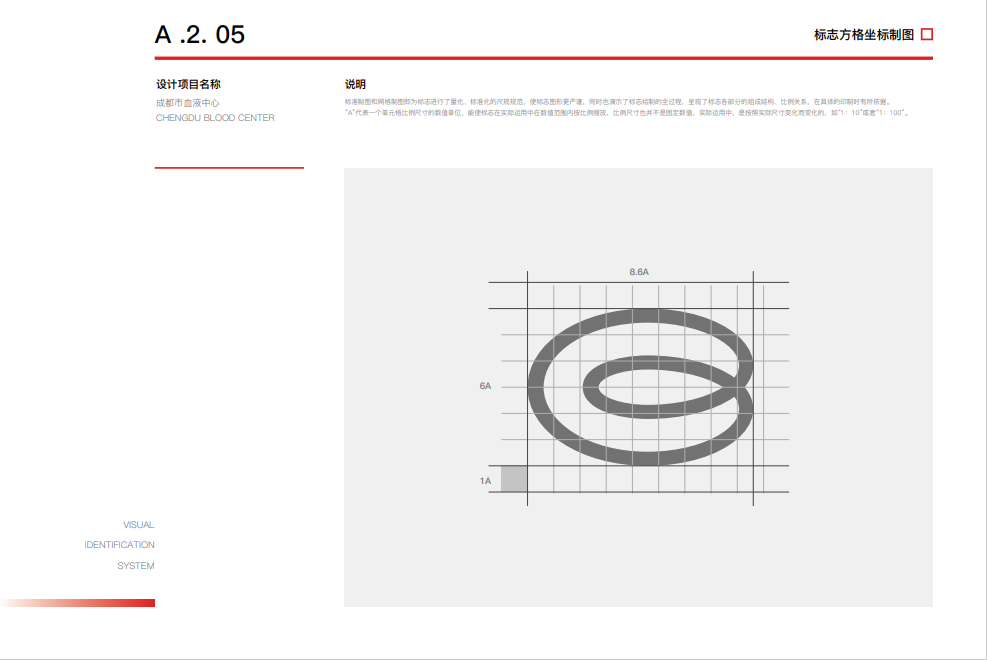 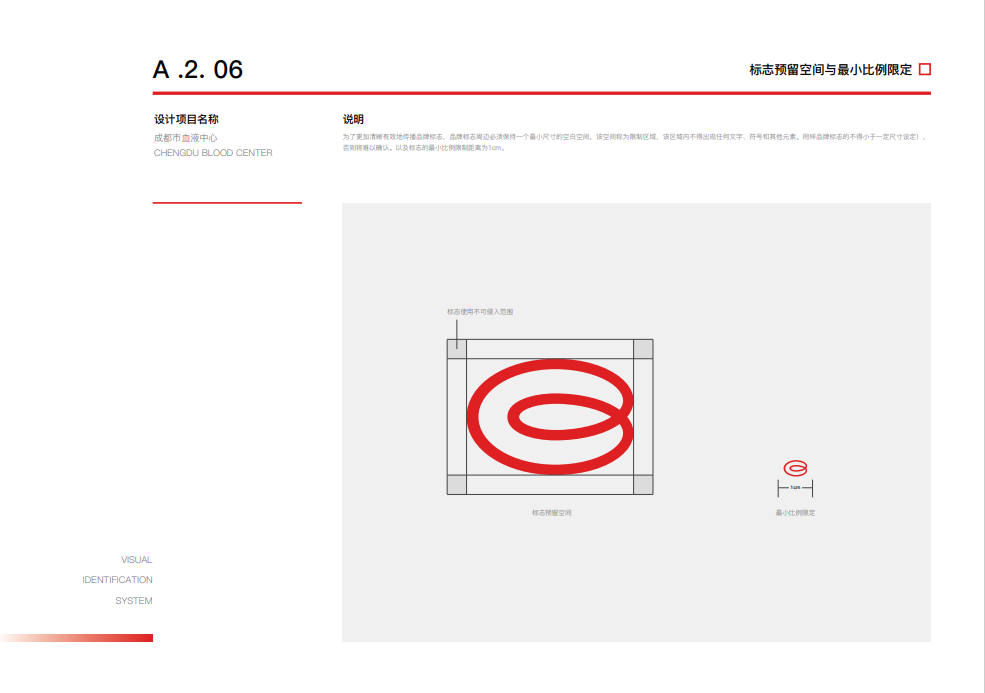 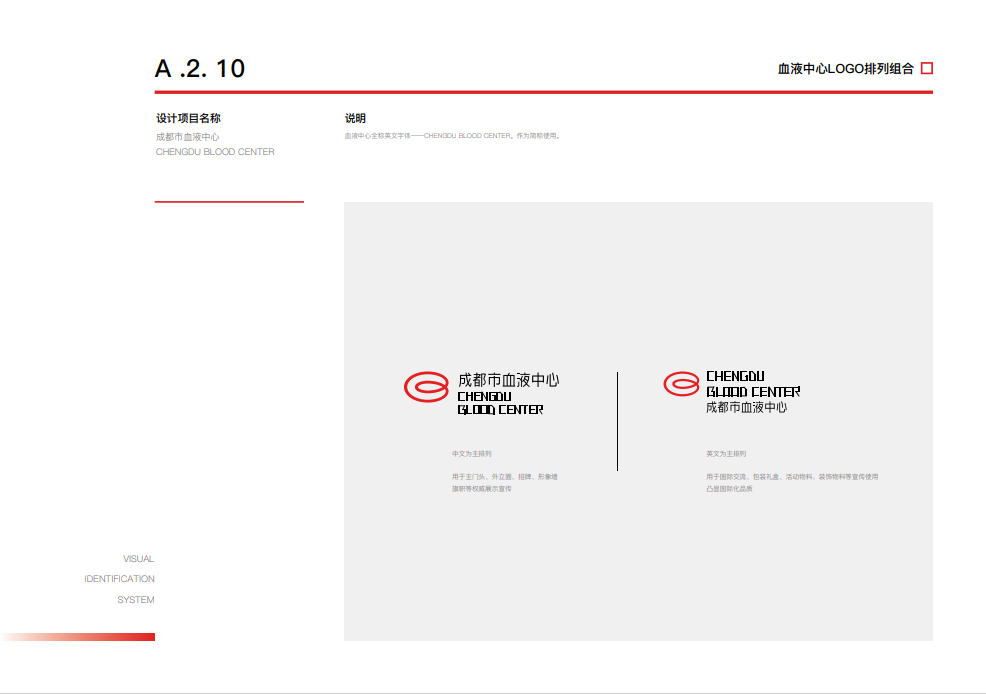 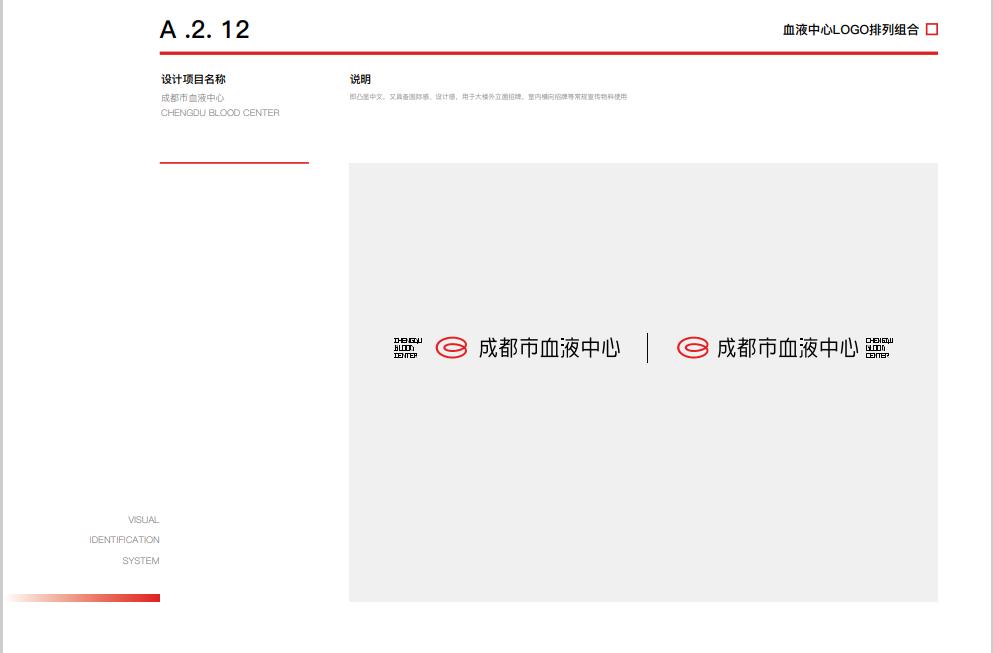 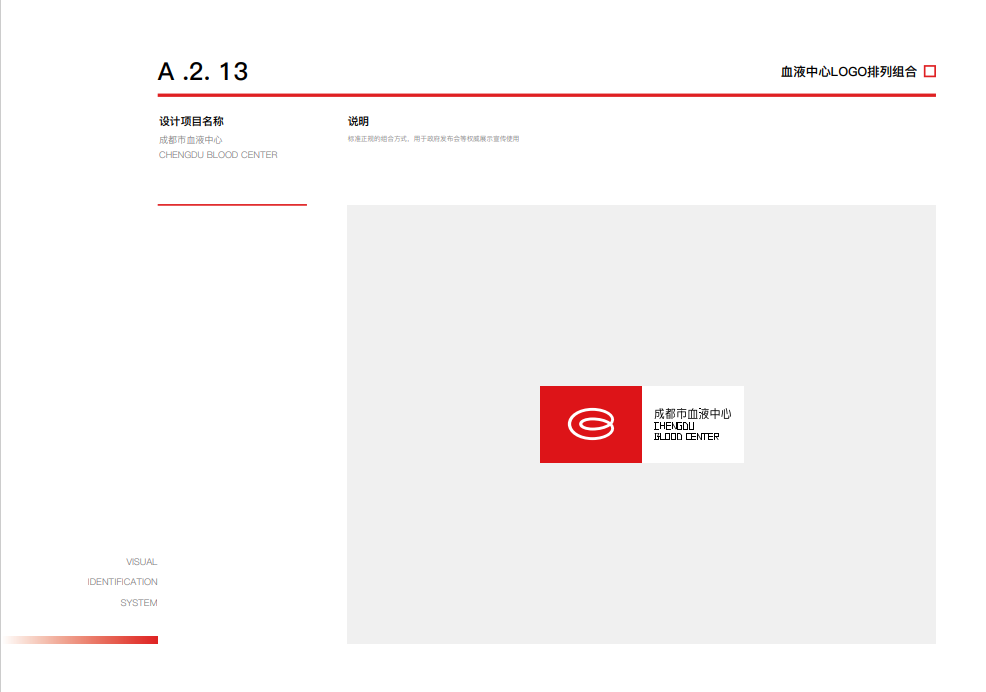 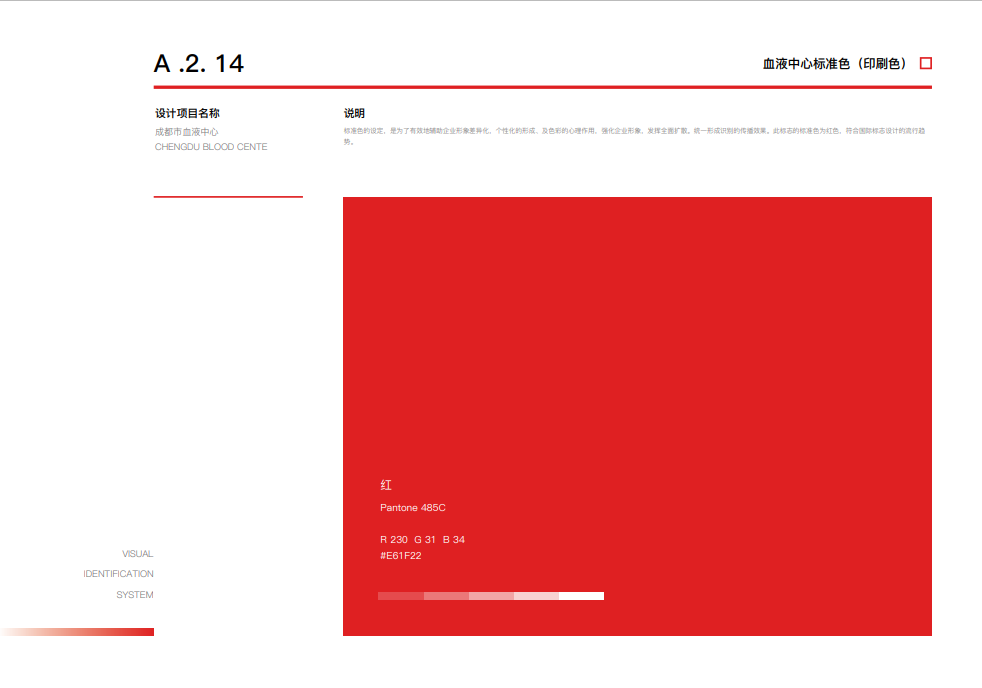 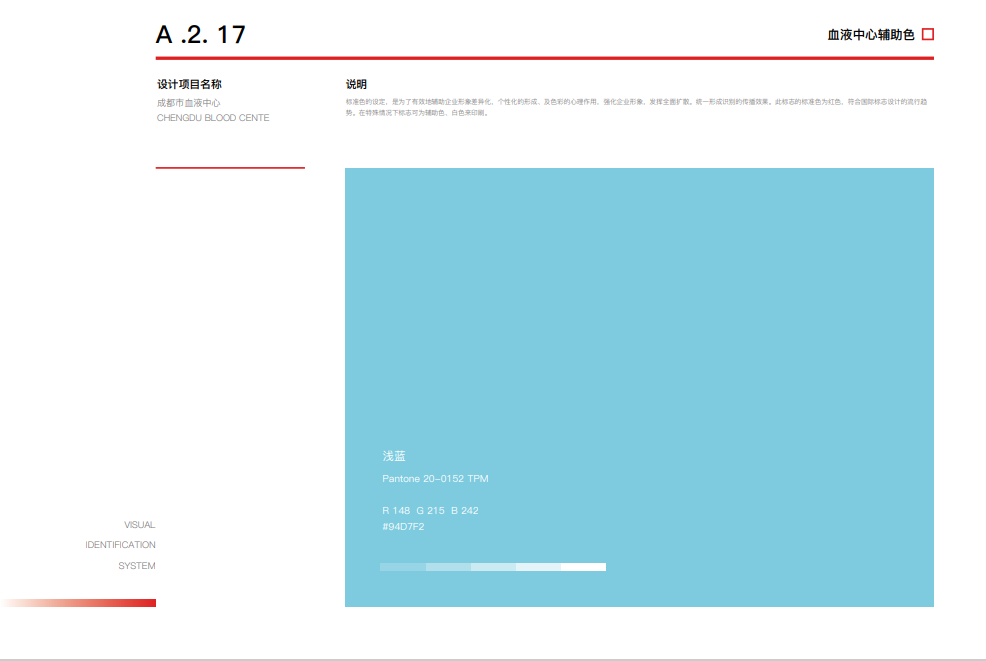 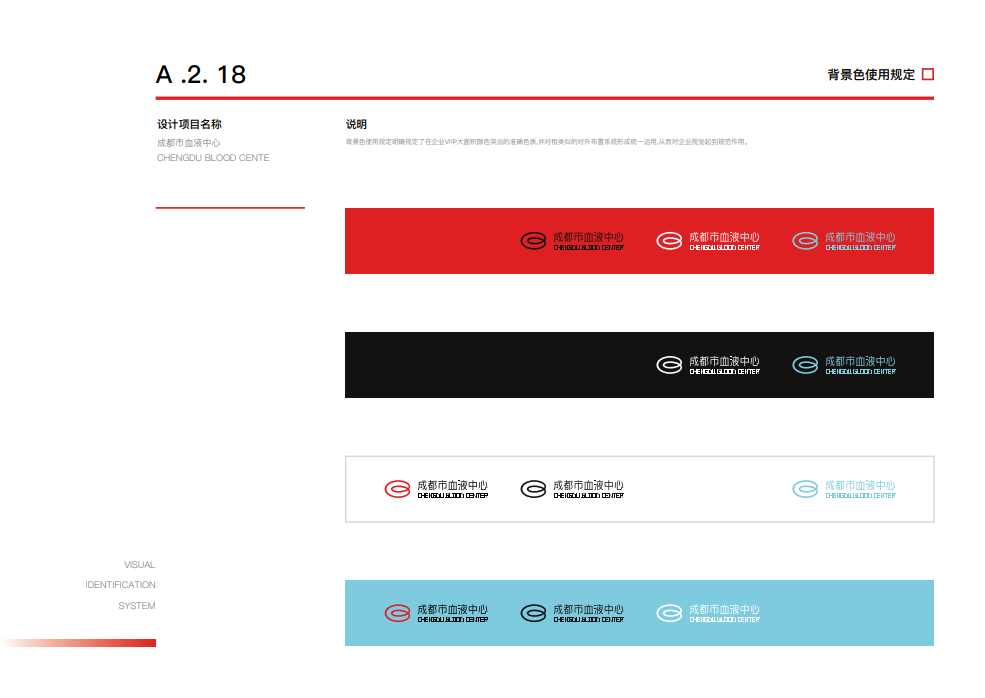 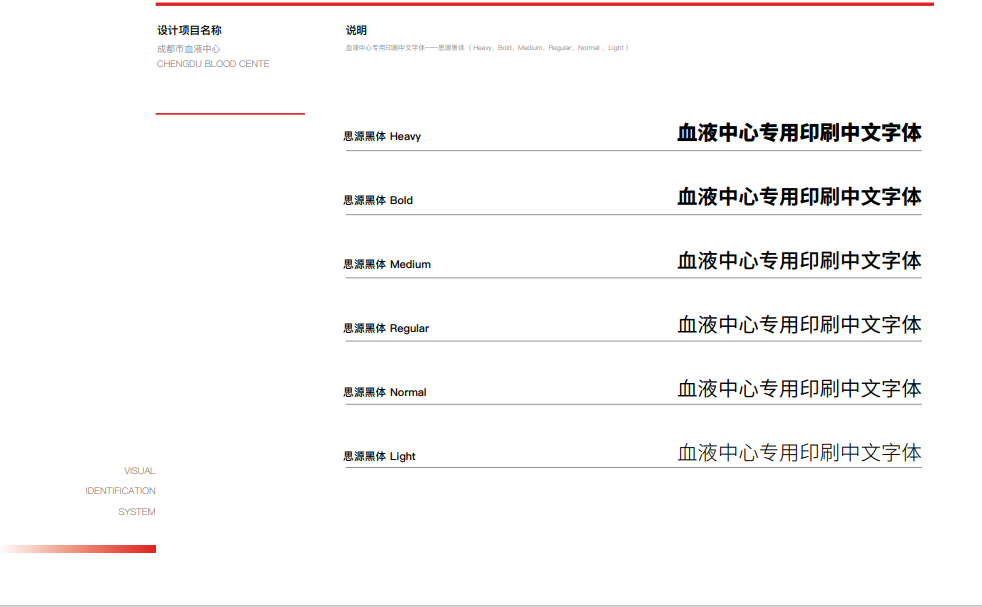 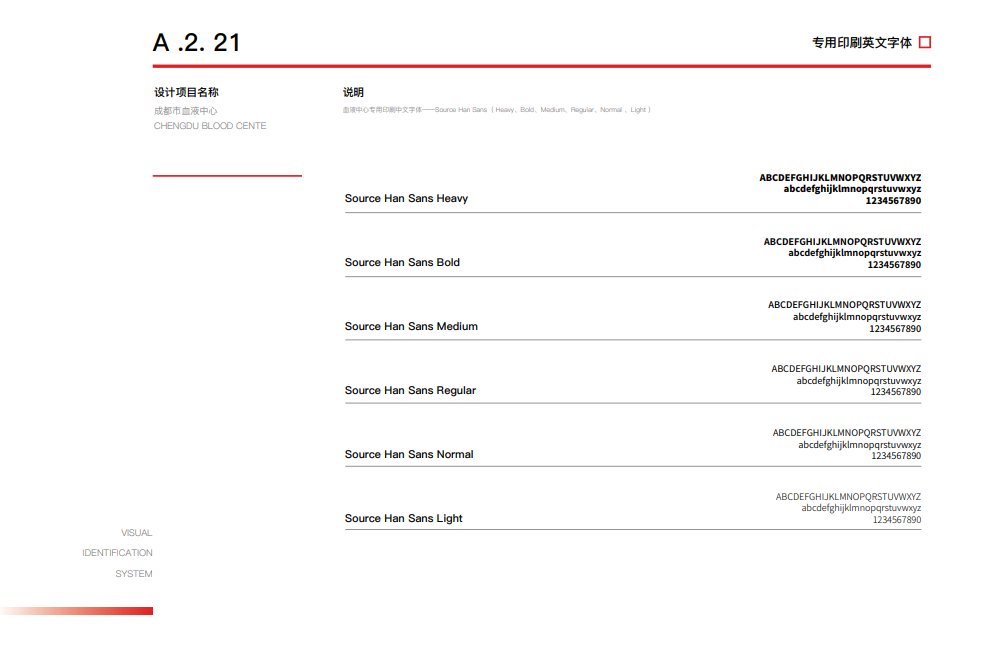 包号：01品目号标的名称所属行业包号：011-1文创献血物资工业序号纪念品组合纪念品组合食品组合食品组合食品组合单价限价适用人群预计数量
（不低于）总限价序号包装纪念品包装食品现场
自助食用生鲜食品
现场自助单价限价适用人群预计数量
（不低于）总限价1手提纸袋+纸盒+感谢卡咖啡杯+T恤食品1/食品2食品4/50元/份常规2.6万份130万元2手提纸袋+纸盒+感谢卡马克杯+吉祥物摆件（手机支架）食品1/食品2食品4/50元/份常规2.6万份130万元3手提纸袋+纸盒+感谢卡晴雨伞+吉祥物钥匙扣食品1/食品2食品4/50元/份常规4.1万份205万元4手提纸袋+纸盒+感谢卡保温杯+吉祥物钥匙扣食品1/食品2食品4/50元/份常规3.1万份155万元5手提纸袋+感谢卡毛巾+吉祥物钥匙扣食品3食品4/20元/份线上纪念品兑换
献血者9000份18万元6手提纸袋+感谢卡毛巾+背包食品3食品4/20元/份线上纪念品兑换
献血者9000份18万元7手提纸袋+感谢卡咖啡杯食品3食品4/20元/份线上纪念品兑换
献血者2.5万份50万元8手提纸袋+感谢卡/牛奶+饼干2+饮料方便面+八宝粥+速饮包新鲜蛋糕+
时令水果30元/份成分血献血者3.3万份99万元食品1：牛奶+饼干1    食品2：饮料+坚果        食品3：牛奶+饼干2     食品4：饼干3食品1：牛奶+饼干1    食品2：饮料+坚果        食品3：牛奶+饼干2     食品4：饼干3食品1：牛奶+饼干1    食品2：饮料+坚果        食品3：牛奶+饼干2     食品4：饼干3食品1：牛奶+饼干1    食品2：饮料+坚果        食品3：牛奶+饼干2     食品4：饼干3食品1：牛奶+饼干1    食品2：饮料+坚果        食品3：牛奶+饼干2     食品4：饼干3食品1：牛奶+饼干1    食品2：饮料+坚果        食品3：牛奶+饼干2     食品4：饼干3食品1：牛奶+饼干1    食品2：饮料+坚果        食品3：牛奶+饼干2     食品4：饼干3食品1：牛奶+饼干1    食品2：饮料+坚果        食品3：牛奶+饼干2     食品4：饼干3食品1：牛奶+饼干1    食品2：饮料+坚果        食品3：牛奶+饼干2     食品4：饼干3805万元序号包装品名具体需求预计数量（份）1手提纸袋咖啡杯与纪念品相同品种一致30002背包T恤与纪念品相同品种一致18503手提纸袋晴雨伞与纪念品相同品种一致9504背包吉祥物钥匙扣与纪念品相同品种一致24005手提纸袋笔记本+笔套装见具体参数表88006宣传品总预算：人民币35万元宣传品总预算：人民币35万元宣传品总预算：人民币35万元宣传品总预算：人民币35万元序号品名规格预估数量1马克杯规格材质：陶瓷+竹盖，杯体厚实，光滑 
工艺：高温烤花，根据设计多色
容量：450ml（±5%）
尺寸：直径9CM，高11CM
颜色：白色、红色、黑色；
按不同场景定制设计2次，标志印制及图文元素印制至少1处以上，
按设计落地制作。2.6万份2咖啡杯材质：双层塑料，内胆需不锈钢规格：350ML（±5%）
按不同场景定制设计2--4次并落地制作，杯身需满屏文创延展设计。            5.4万份3保温杯容量：380ml（±5%）；
材质：不锈钢内304外201，塑料杯盖；
保温：8小时；
颜色：白色、粉色、黑色；
按不同场景定制设计2次并落地制作，标志印制及图文元素印制至少1处以上。3.1万份4晴雨伞尺寸：22寸*8K，直径96CM，撑开高度67CM，合上高度25CM。
款式：四节，手动
骨架：黑色烤漆铁材加粗加长款；
手柄：橡胶漆；
伞套：伞套单色印刷；
伞布材质：伞布：黑胶布。伞架：铁材+烤漆。手柄：橡胶漆；
伞骨数量：8骨；
伞架材质：铁材；
产品重量及款式：309g；
印刷工艺：数码彩印；
按不同场景定制设计2次并落地制作，单个雨伞上标志及文创延展设计至少3处以上。41950份5T恤材质：180g，26支精梳棉
工艺：多色印刷，多处图案，印制色牢度≥3，全彩色印刷，采用柯式数码印刷
颜色尺码：至少可选3色，多尺码
按不同场景定制设计2次并落地制作，标志及图文元素印制至少3处以上；27850份6毛巾材质：纯棉；
规格：34*75（±5%）；
包装：需为毛巾定制独立的纸质外包装，纸质外包装需印制logo；
按场景定制毛巾设计并落地制作。1.8万份7吉祥物钥匙扣把血液中心吉祥物IP融入其中，设计成文创小礼物，按确认设计图制作。83400份8吉祥物摆件（手机支架）把血液中心吉祥物IP融入其中，设计成文创摆件，按确认设计图制作。2.6 万份9背包规格：35*40CM（±5%）；
材质：12安纯棉优质棉布面料，棉绳背带；需环保、亲肤、不起球、牢固、耐用；
印工：数码彩印，安全环保墨水；
按场景定制设计并落地，标志及图文元素印制至少1处以上；13250份10笔记本+笔套装笔记本参数：
品名：A5贴芯笔记本；
规格：22*15CM（±2%），100张；
材质：封面仿皮，内页米黄道林纸；
装订：现装式装订
工艺：压印，烫金，烫银，封面需设计，印制logo；靠近封底封面内页需设计全市献血点分布图、无偿献血知识
颜色：黑色、红色
包装：含外包装盒，需设计
笔的参数：
品名：中性笔；
规格：1cm*13.5cm（±2%）；
重量：约10克
材质：外壳金属，中性笔芯
至少一处标志印制8800份11感谢卡抽插式卡片+感谢卡卡套
卡套
尺寸：9*19cm（±2%）
材质：200g丝毛棉纸
感谢卡
尺寸：8.5*18.5cm
材质：250g丝毛棉纸
结合视觉识别系统进行设计，需含文案及主题宣传语的合理使用；
让献血者感受到献血的意义，充分表达对献血者无私行为的尊重与感谢，让献血者感受到真诚暖心和温度。不低于20万份12包装盒尺寸：长28*宽22cm*高10cm（±5%）
材质：350g新纷雪卡不低于16.7万份13纸袋1尺寸：长31*高29cm*厚12cm（±5%）
材质：160g再生环保纸不低于22万份14纸袋2尺寸：长28cm*高25cm*厚10cm（±5%）
材质：250g新纷雪卡不低于22万份序号品名具体需求预估数量1牛奶规格：独立无菌盒装，定制联名外包装                                 净含量：250毫升   
产品种类：特浓牛奶；                                                            

产品类型：调制乳；
保质期：常温密闭条件下6个月；
无破损、无防腐剂
每人份一盒牛奶15万份2饮料规格：300ml；保质期：常温密闭条件下≥6个月；
无破损、无防腐剂8.3万份3饼干1
（用于50元组合）技术参数指标：
1、组成：
产品的主要营养组成为2、材料：
饼干的主要配料为小麦粉、食用植物油、白砂糖、食用葡萄糖、淀粉、可可粉、食用盐等；
3、规格：纸盒包装，每盒不低于72克
4、产品有效期：阴凉干燥处保存12个月；
5、破损率：＜1%；
6、便携包装，即食即补。不低于15.5万份3饼干2
（用于20元组合）技术参数指标：
1、组成：
产品的主要营养组成为2、材料：
饼干的主要配料为小麦粉、食用植物油、白砂糖、食用葡萄糖、淀粉、可可粉、食用盐等；
3、规格：塑封包装，每袋不低于58g 
4、产品有效期：阴凉干燥处保存12个月；
5、破损率：＜1%；
6、便携包装，即食即补。不低于12.5万份3饼干3
（现场自助食用）技术参数指标：
1、组成：
产品的主要营养组成为2、配料：小麦粉、食用植物油、白砂糖、食用葡萄糖、淀粉、可可粉、食用盐等；
3、规格：散装称重，有塑封独立小包装，每小袋不低于19g，提供多种风味。 
4、产品保质期：12个月；
5、破损率：＜1%；
6、便携包装，即食即补。不低于
17万份4坚果规格：25g/袋，                                         材质：坚果+果干（6：3比例）                                       产品的主要营养成分为                                                                                                                                                                                                                                                                                                                                                                   
保质期：6个月                                                       配料：扁桃仁、蔓越莓干、核桃仁、黑加仑葡萄干、腰果仁、夏威夷果仁、蓝莓干、开心果仁等 。                                                   便携包装，撕开即食不低于5万份5方便面净含量：面饼+配料不低于66g                                                                                                                                                                                                                                                                                                                       
规格：桶装（mini桶装）                                              保质期：6个月                                                       配料请依个人口味酌量添加不低于7.8万份6八宝粥技术参数指标：
1、组成：
产品的主要营养组成为2、材料：
八宝粥的主要配料为白砂糖、水、糯米、大麦仁、赤豆、花生仁、黄酒等；
3、规格：易拉罐，每罐为360g 
4、产品有效期：常温24个月；
5、破损率：＜1%；
6、冷热皆宜，拉开即食。不低于3.1万份7蛋糕多品种可选，每日冷链配送不低于1.5万份8时令水果生鲜包装，多品种组合，搭配方案灵活可选，每日冷链配送不低于
2万份9速饮包咖啡粉和奶茶粉1.品名：奶茶粉；净含量500g；热水冲泡；保质期18个月；配料植脂末，脂肪酸，硬脂酰乳酸钠，磷酸氢二钾，食用盐，胭脂树橙，白砂糖，乳粉等2.品名：咖啡粉；净含量500g；多风味可选，咖啡豆研磨黑咖啡；中深烘焙非速溶不低于800包